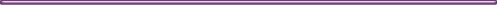 This checklist, along with ALL of the supporting documents listed below, should be emailed to EmploymentTraining.Review@dhsoha.state.or.us for all New Enrollments, Renewal or Re-Enrollment, and Revalidation requests of Independent Contractors who wish to deliver the Employment Services: Discovery and Job Development. This must be submitted concurrently with the Provider Enrollment Agreement submissions as outlined in Worker Guide – Independent Contractor Employment Services Enrollment.	Department Approved Discovery Course Certificate	Criminal History Background Check Verification (Current within 2 years)	Vocational Rehabilitation Contract Verification	Department Approved Credential (ACRE, CESP, DHS OELN Certificate, Degree or Certificate from College or University in Supported Employment)	Developmental Disabilities Independent Provider Enrollment Application and AgreementIndependent Contractor Employment Service Provider Enrollment ChecklistOffice of Developmental Disabilities ServicesSubmitted by:Provider #:Enrollment Type:     New                    Renewal                  Revalidation     New                    Renewal                  RevalidationDate Submitted/Updated: